SUPPLEMENTARY MATERIALTable S1: PRISMA statement and checklist………………………………………………………………………………………................page 2-3Table S2: MOOSE Statement checklist………………………..…………………………………………………………………………….page 4-5Table S3: Search terms for the systematic review…………..………………………………………………………………………………….page 6Table S4: Studied outcomes for sexual behavior…………..………………………..………………………………………………………….page 7Table S5: Quality assessment: Newcastle-Ottawa Scale (NOS) for Cohort Studies……………………………………………………...…....page 8Figure S1: PRISMA 2020 Flow Diagrams………………………..………………………………………………………………..…..……..page 9Table S6: Characteristics of the included studies for the Sexual Behaviours Systematic Review and Meta-Analysis………..……….…page 10-11Figure S2: Forest plots……………………………………………..……………………………………………………………….……..page 12-16Table S7: Meta-regressions for the studied sexually transmitted infections………..………………………………………………….……..page 17Table S8: Meta-regressions for the studied sex outcomes………..………………………………………………………………….…...…..page 18Table S9: Subgroup analyses for the studied sexually transmitted infections……………………………….…………..…………….……..page 19Table S10: Subgroup analyses for the studied sex outcomes.………..……………………………………………………...………………..page 20Figure S3: Funnel plots for publication bias.………..…………………………………………………………………….……….……..page 21-23References…………………………………..………..…………………………………………………………………….……….……..page 24-27Table S1: PRISMA statement and checklist.Table S2: MOOSE Statement - Reporting Checklist for Authors, Editors, and Reviewers of Meta-analyses of Observational StudiesTable S3: Search terms for the systematic review.Table S4: Studied outcomes for sexual behavior.Table S5: Quality assessment: Newcastle-Ottawa Scale (NOS) for Cohort StudiesQuality of the included studies was assessed using the Newcastle-Ottawa Scale (NOS) for Cohort Studies due to the heterogeneity expected in the included studies. The following assessment scores were used:Figure S1. PRISMA 2020 Flow Diagram for Sexually Transmitted Diseases Systematic Review and Meta-Analysis (S1-A) and PRISMA 2020 Flow Diagram for Sexual Behaviours Systematic Review and Meta-Analysis (S1-B) and.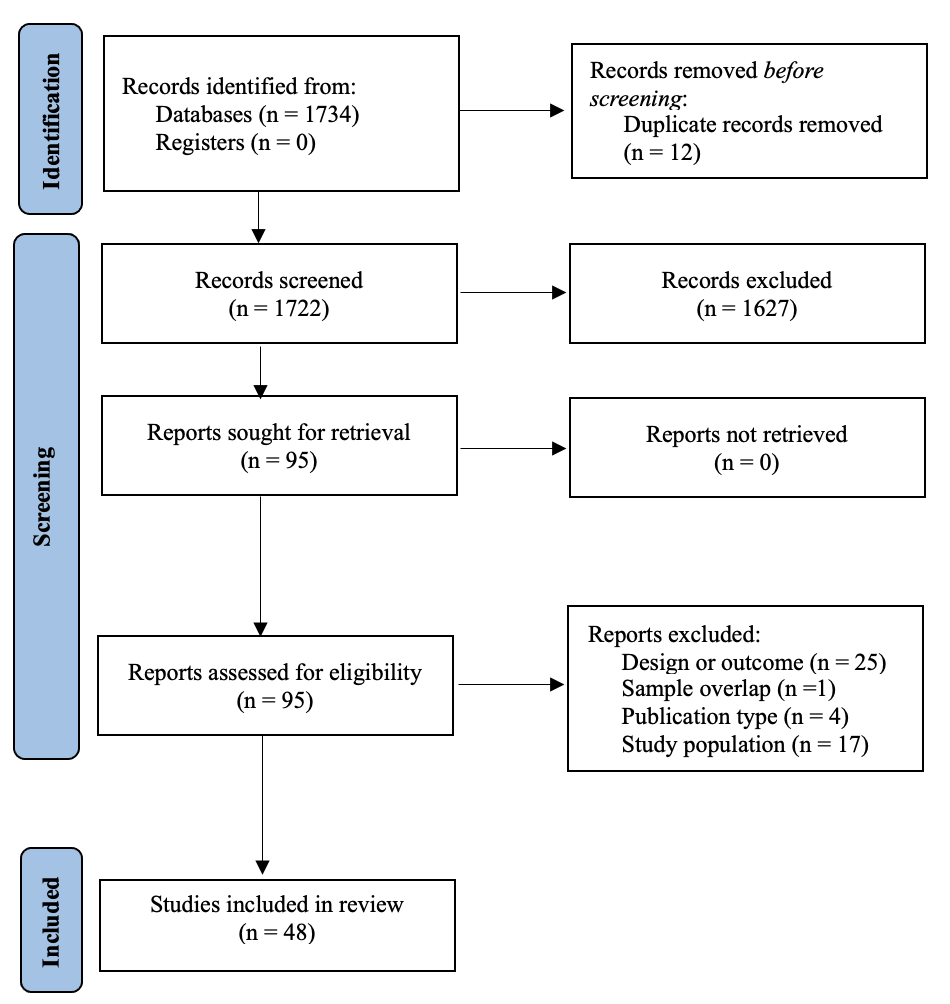 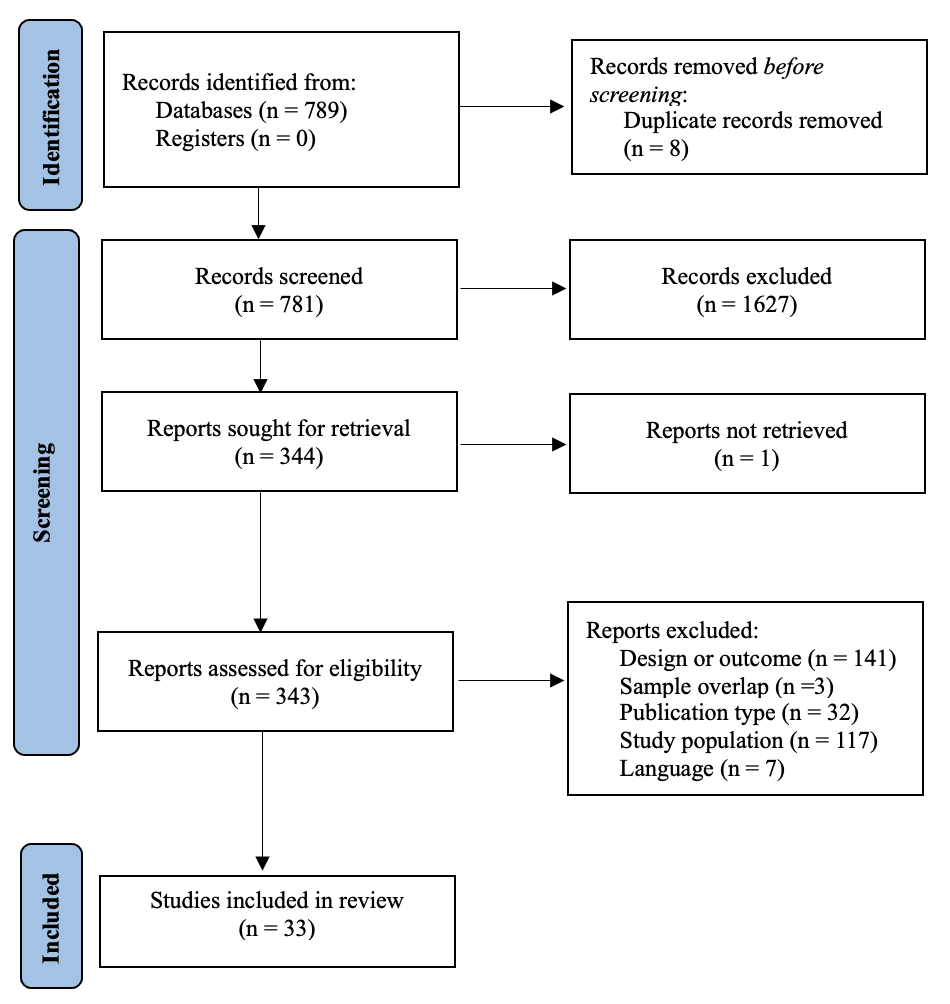 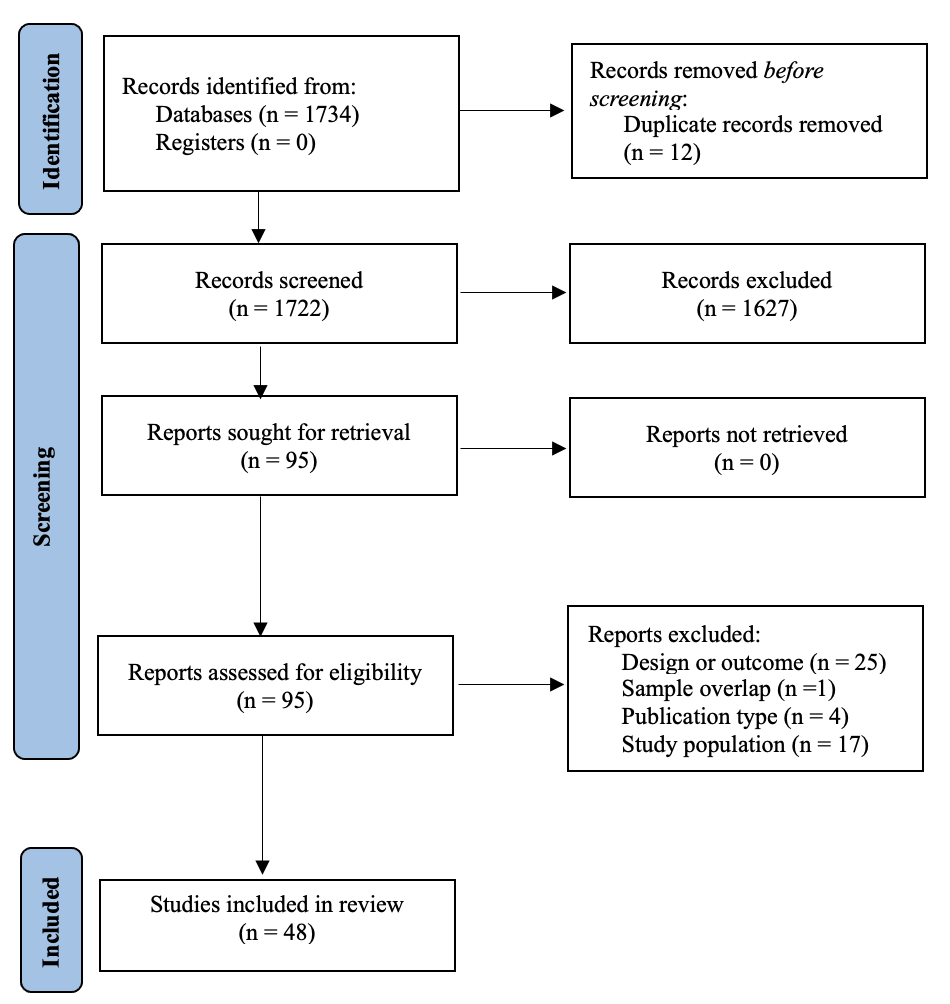 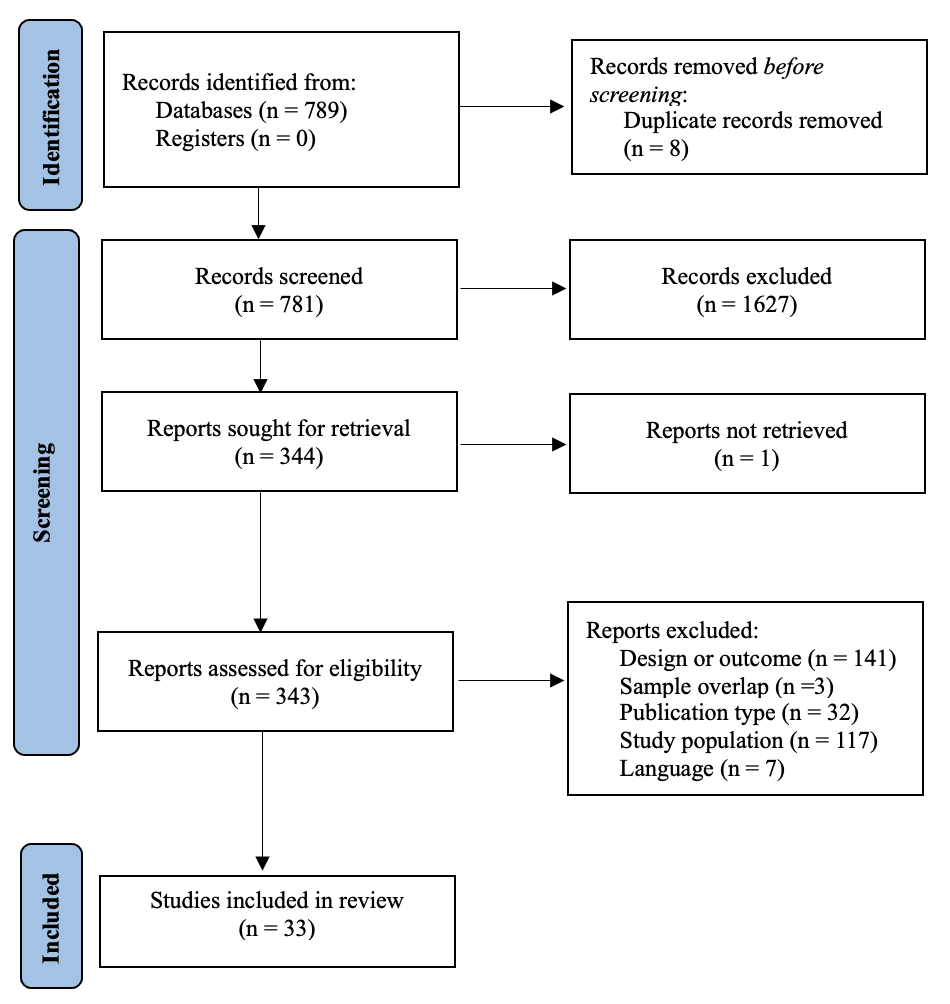 Table S6: Characteristics of the included studies for the Sexual Behaviours Systematic Review and Meta-Analysis. STI Sexually transmitted disease, HC Healthy controls, SD Standard deviation, SUD Substance use disorder, NOS Newcastle-Ottawa Scale, HIV Human immunodeficiency virus, HBV Hepatitis B virus, HCV Hepatitis C virus, USA United States of AmericaFigure S2: Forest plots.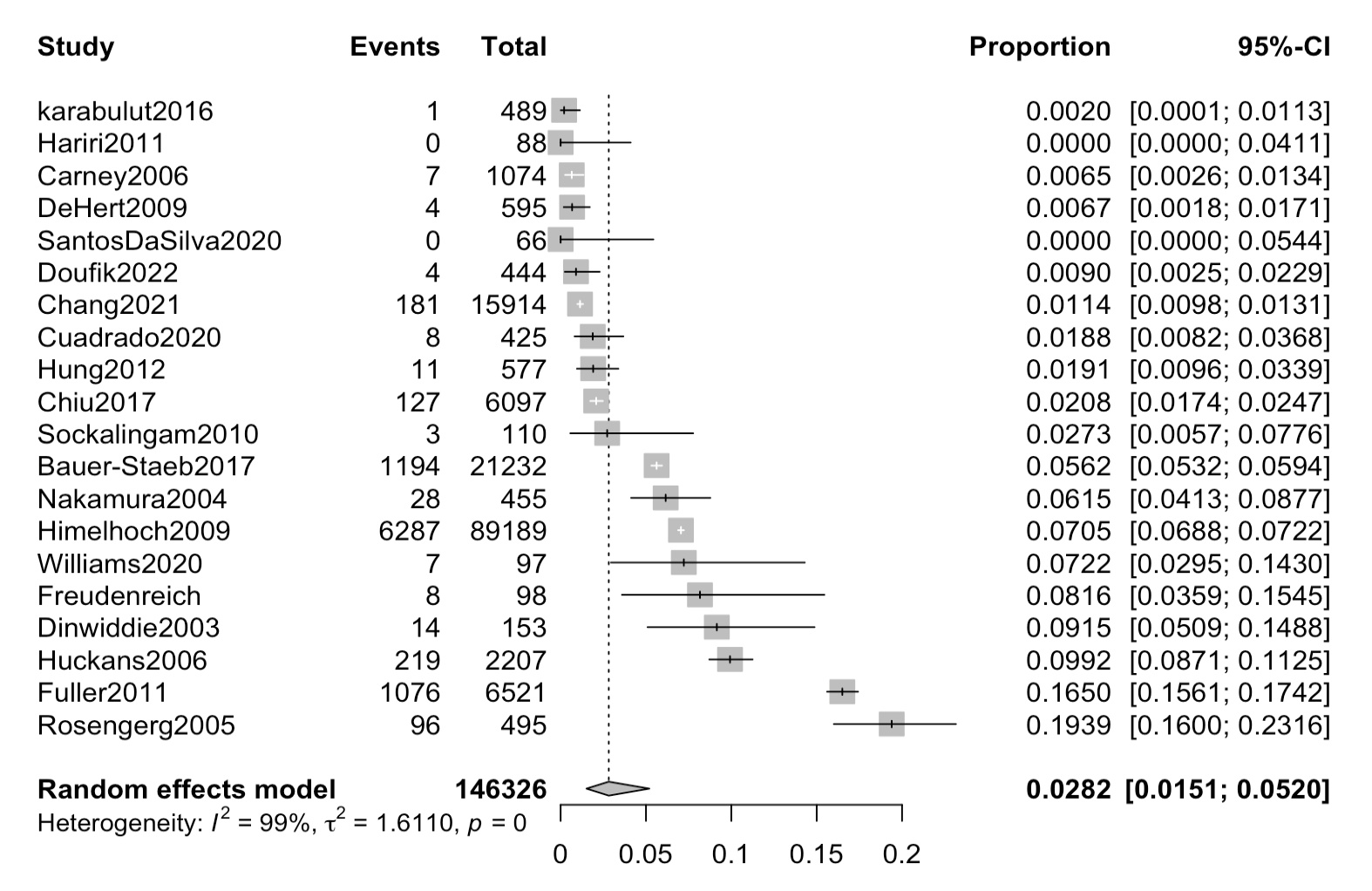 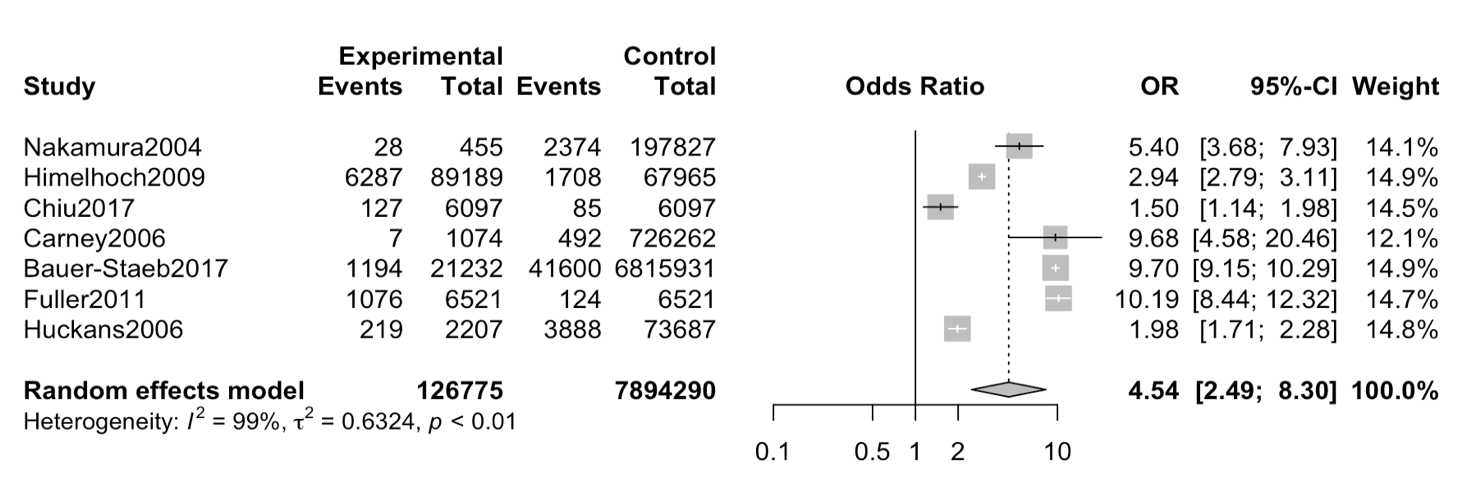 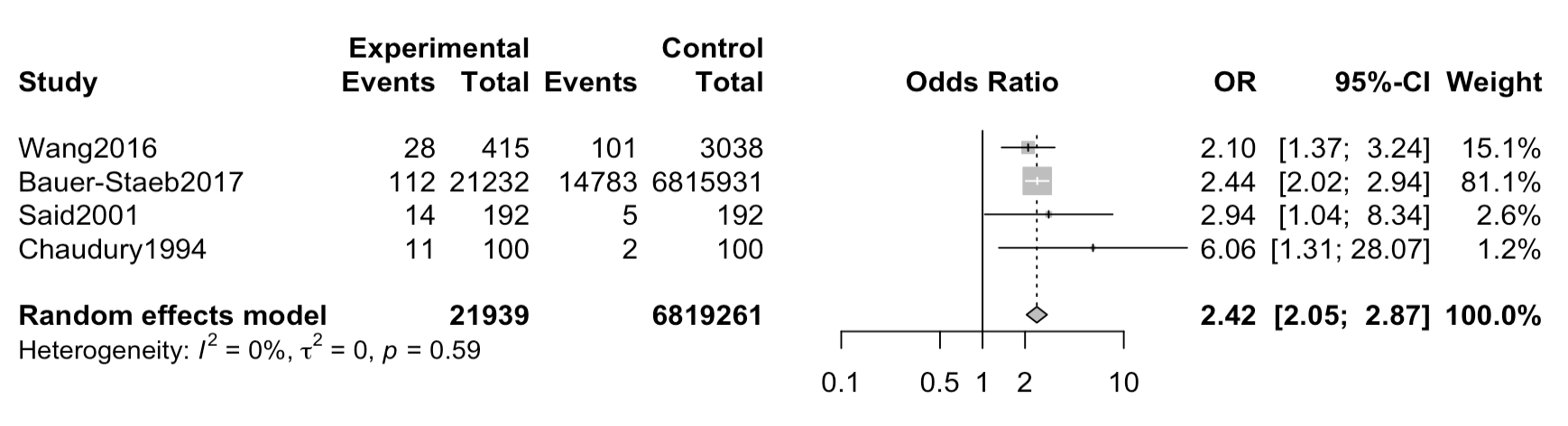 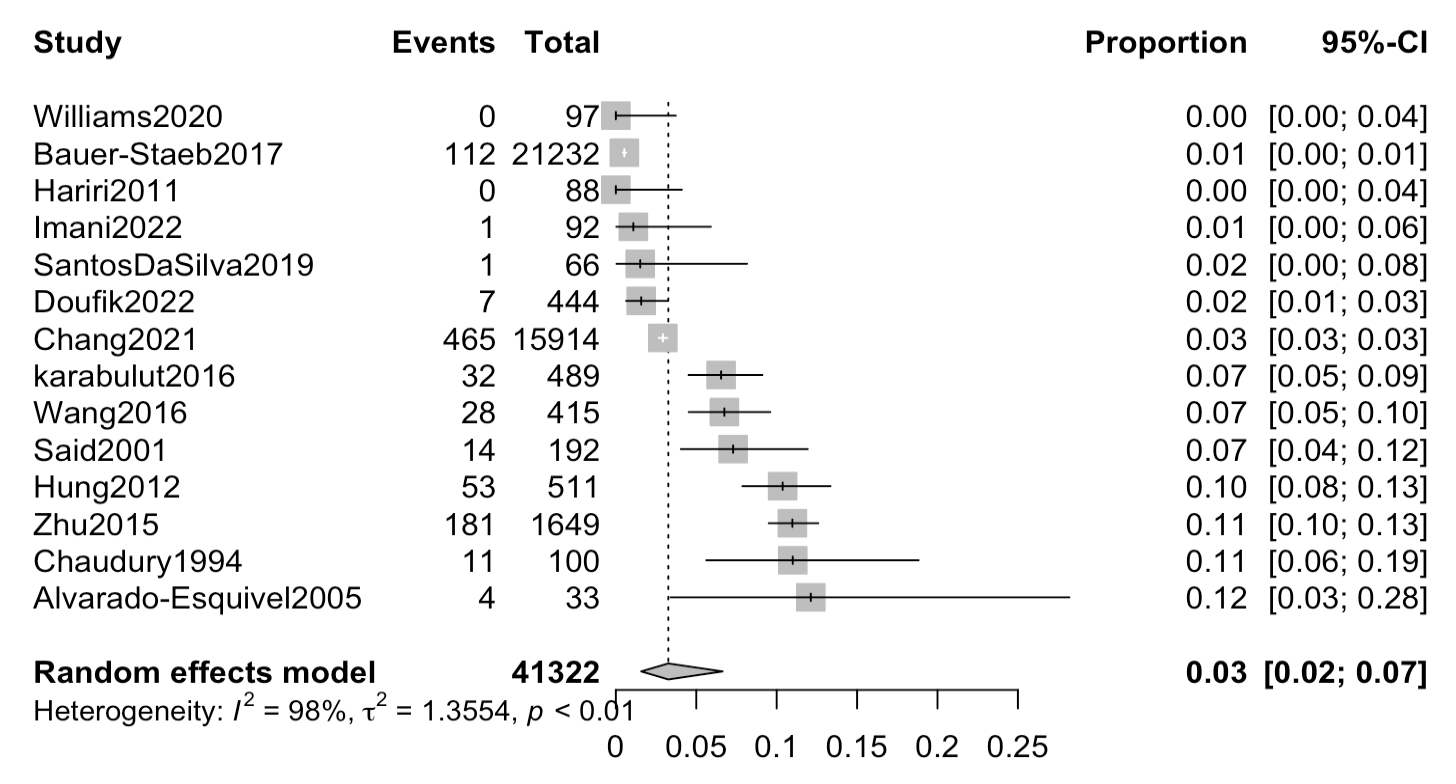 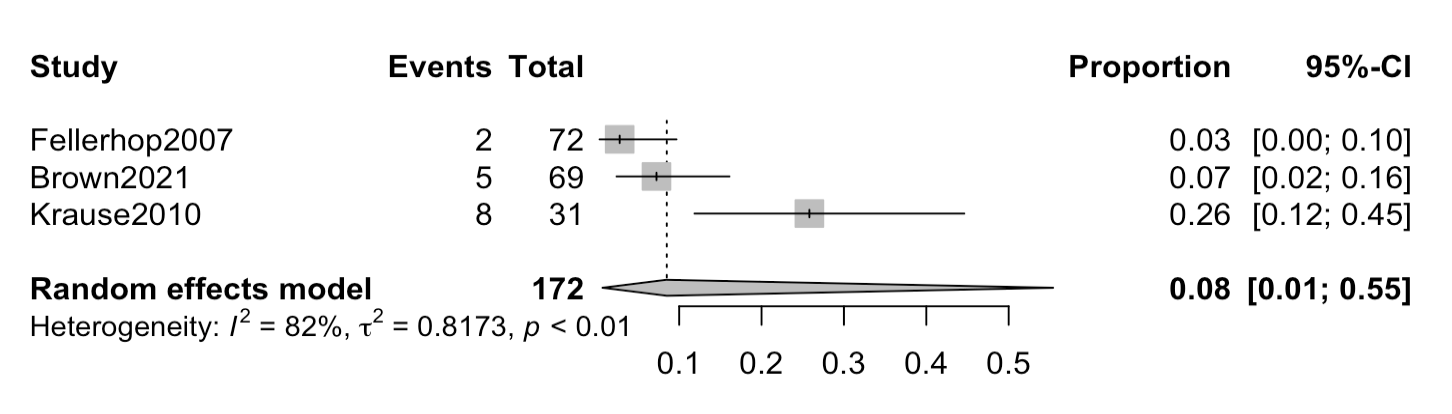 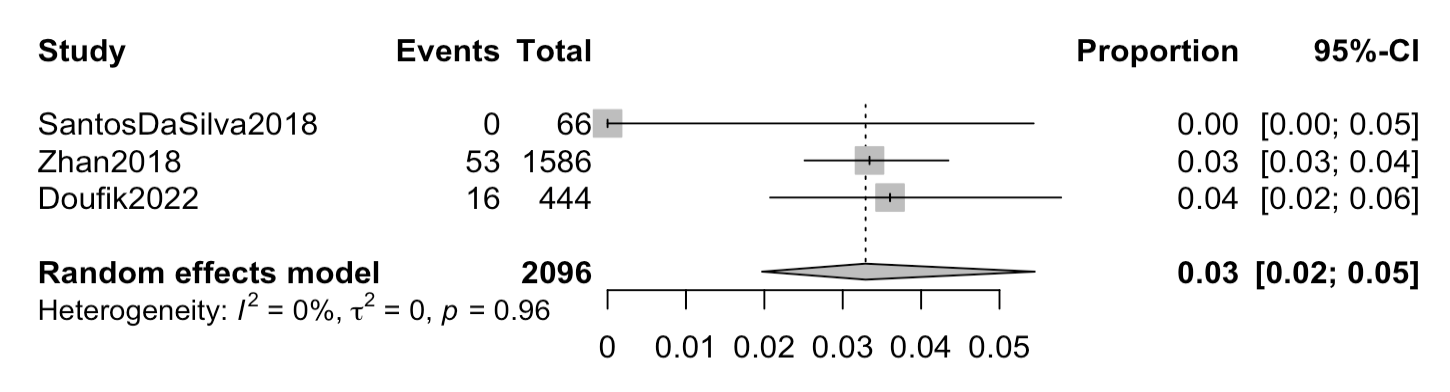 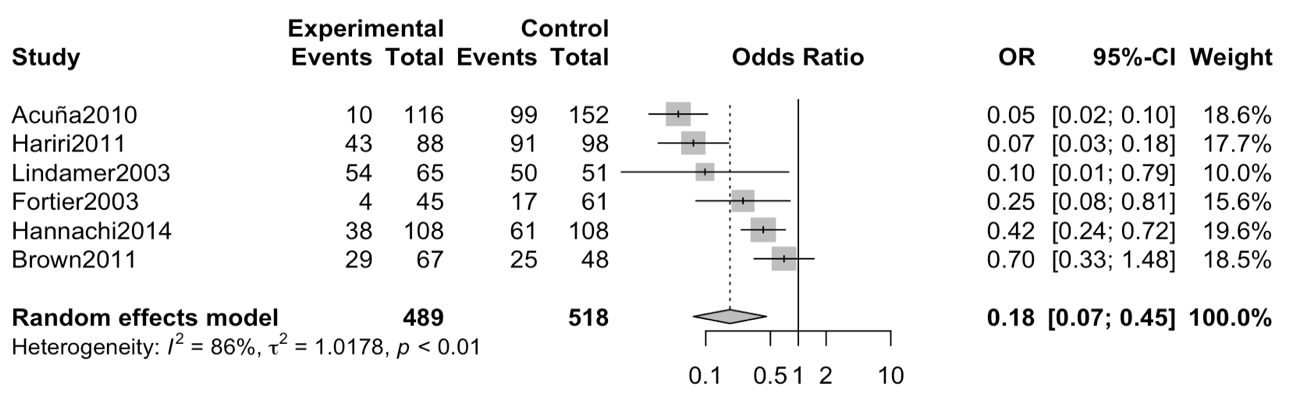 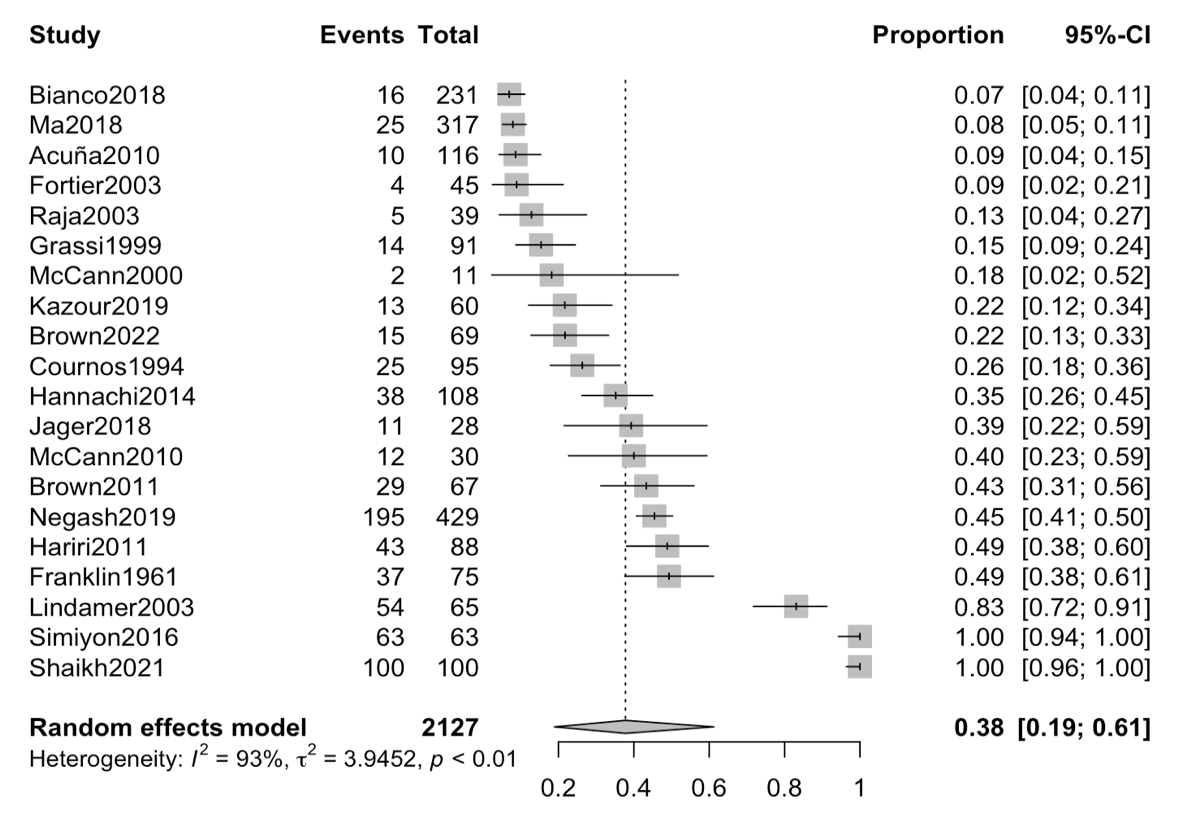 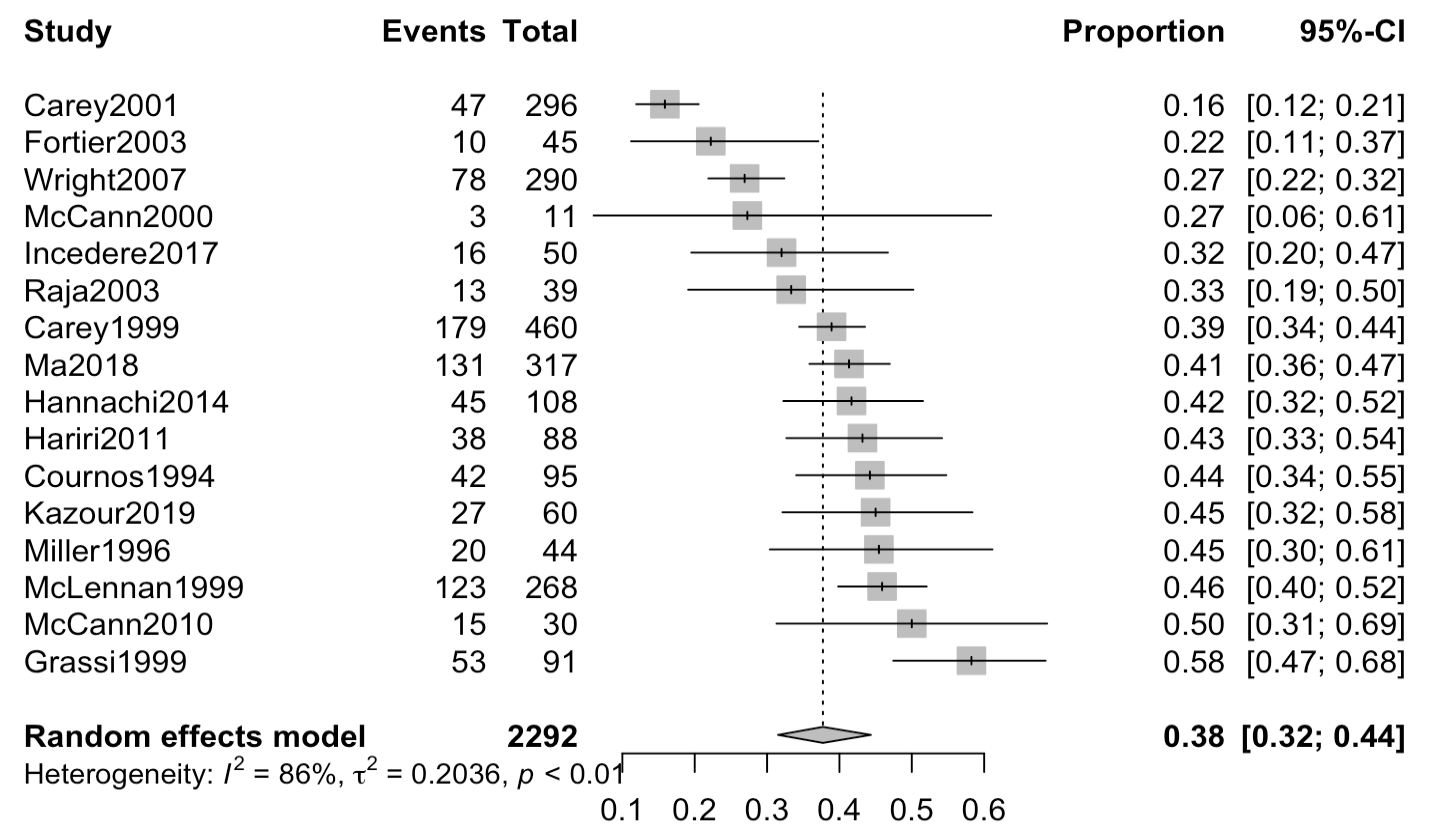 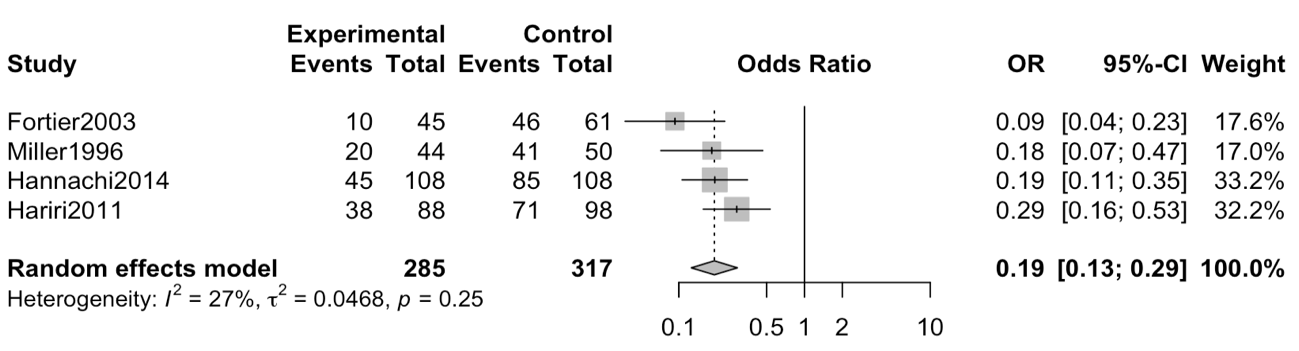 Table S7: Meta-regressions for the studied sexually transmitted infections.SE Standard Error; CI Confidence Interval; NOS Newcastle-Ottawa Scale; SUD Substance Use Disorder; HIV Human Immunodeficiency Virus; HBV Hepatitis B Virus; HCV Hepatitis C VirusTable S8: Meta-regressions for the studied sexual and risk behaviour outcomes.SE Standard Error; CI Confidence Interval; NOS Newcastle-Ottawa ScaleTable S9: Subgroup analyses for the studied sexually transmitted infections.CI Confidence Interval; HIV Human Immunodeficiency Virus; HBV Hepatitis B Virus; HCV Hepatitis C Virus; FEP First Episode PsychosisTable S10: Subgroup analyses for the studied sex outcomes.CI Confidence IntervalFigure S3: Funnel plots for publication bias.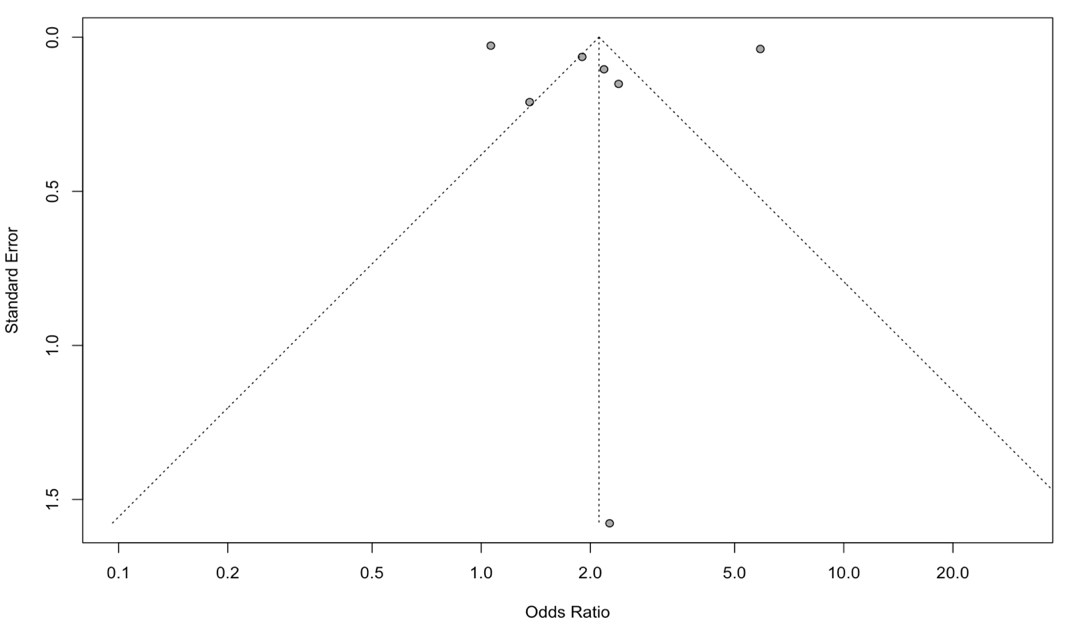 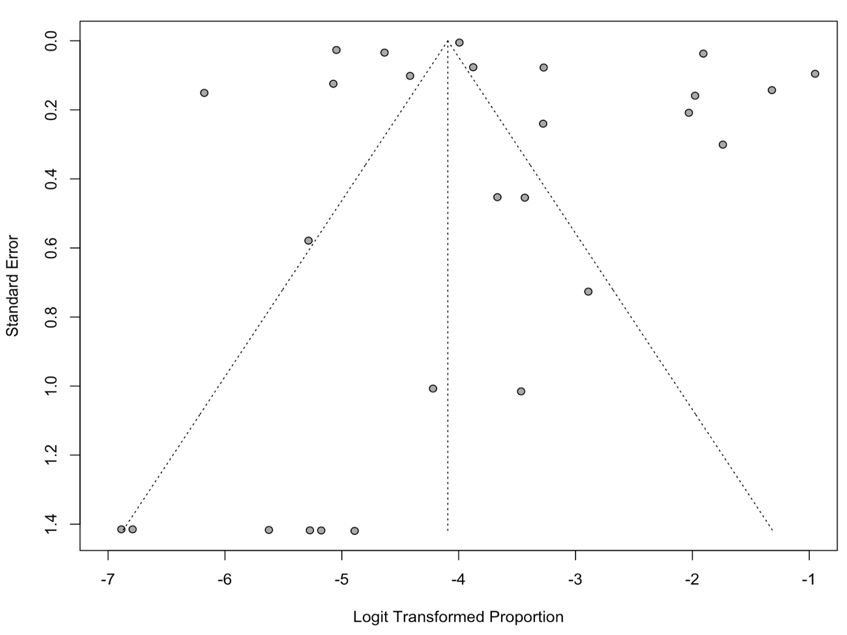 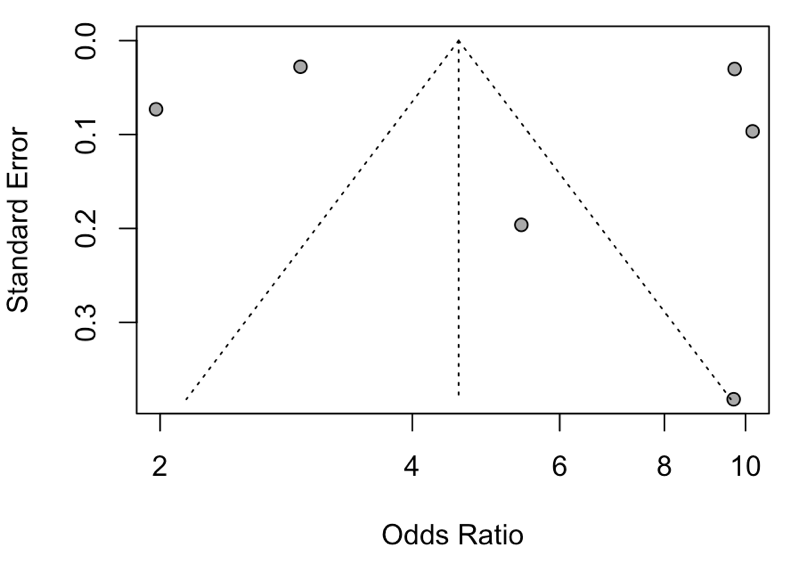 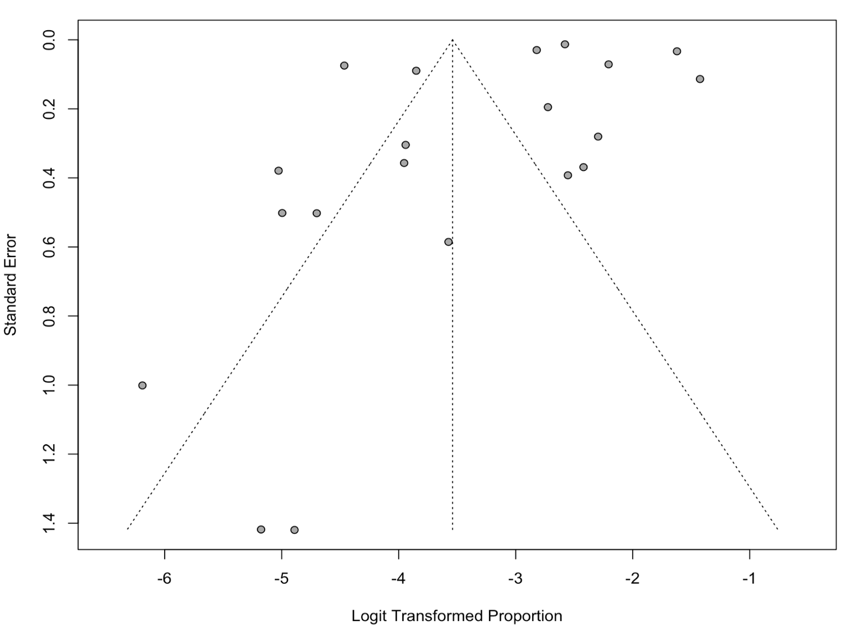 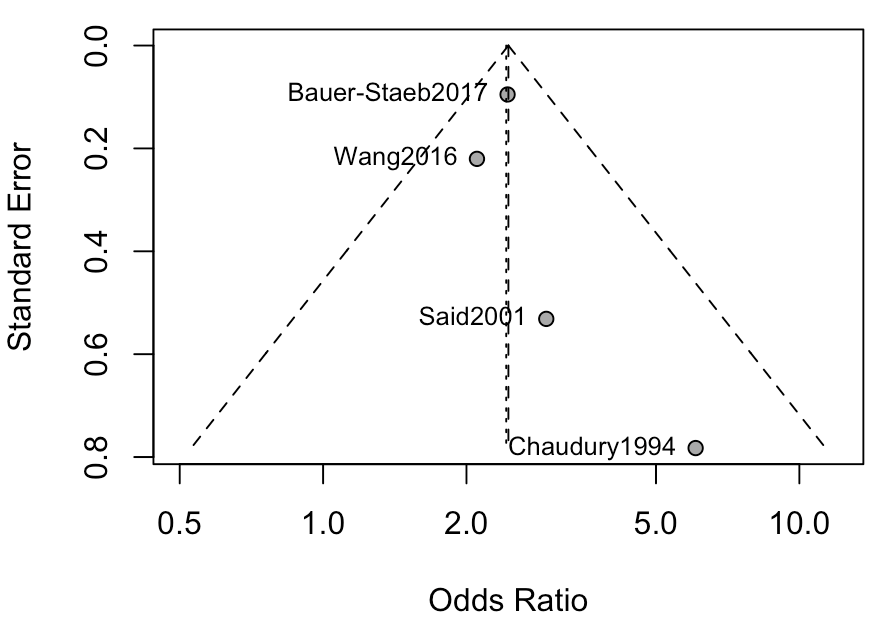 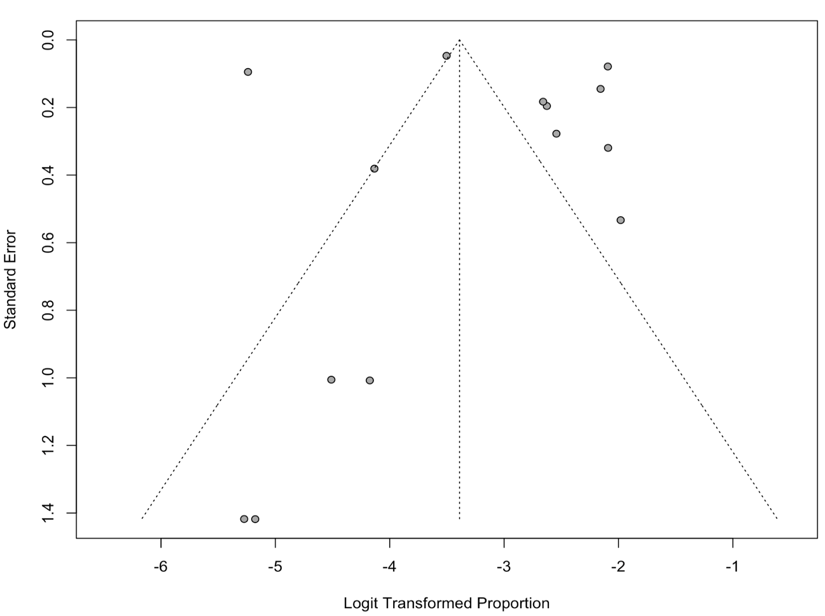 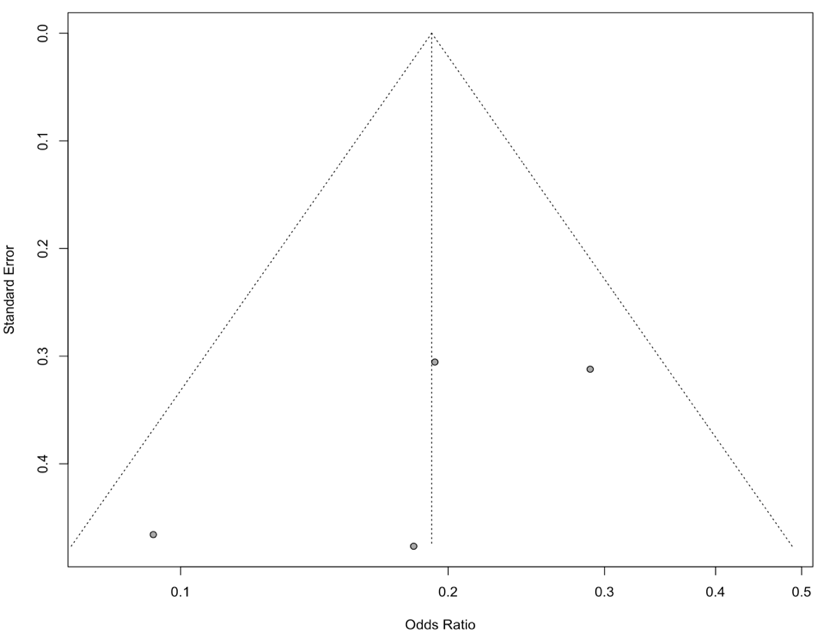 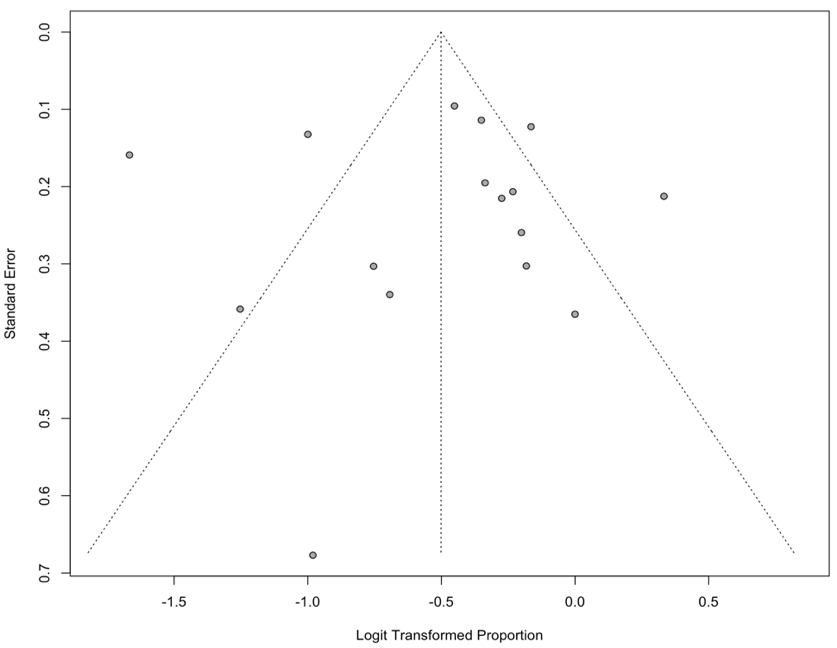 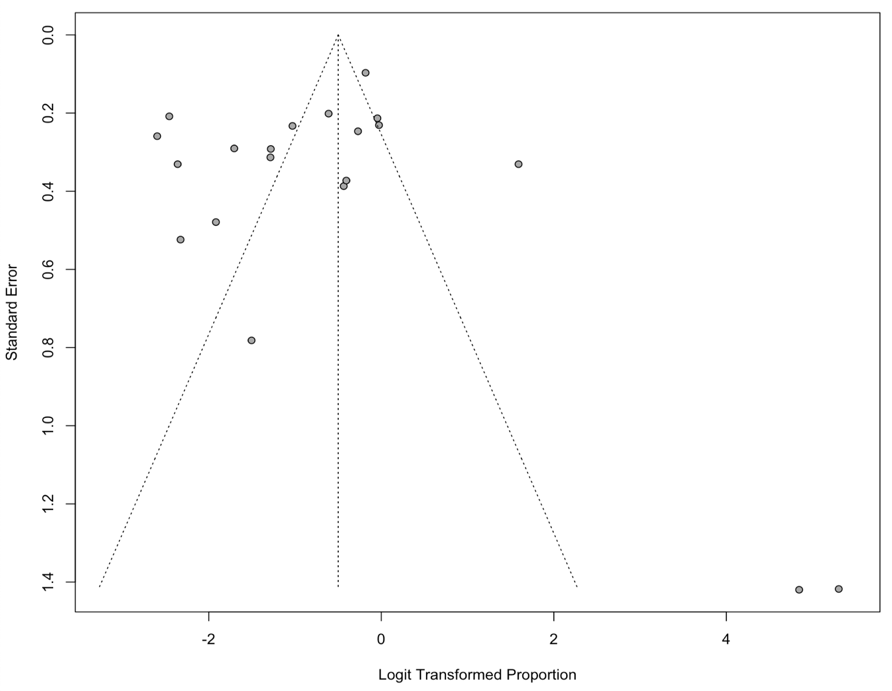 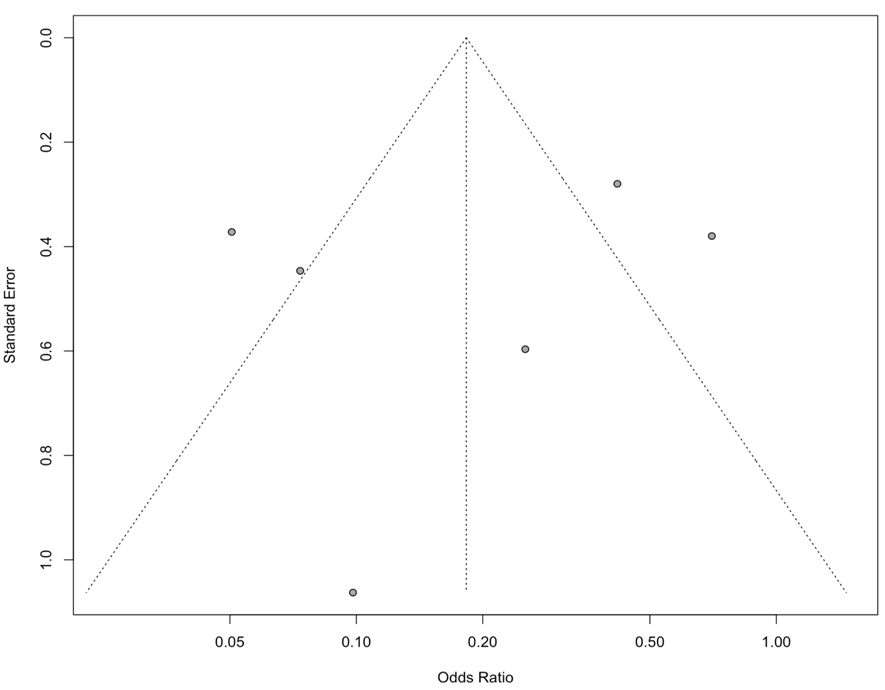 Section/TopicItem #Checklist itemPageTITLETITLETITLETITLETitle1Identify the report as a systematic review.1ABSTRACTAbstract2Provide a structured summary including, as applicable: background; objectives; data sources; study eligibility criteria, participants, and interventions; study appraisal and synthesis methods; results; limitations; conclusions and implications of key findings; systematic review registration number.3-4INTRODUCTIONINTRODUCTIONINTRODUCTIONINTRODUCTIONRationale3Describe the rationale for the review in the context of existing knowledge.5Objectives4Provide an explicit statement of the objective(s) or question(s) the review addresses.5METHODSMETHODSMETHODSMETHODSEligibility criteria5Specify the inclusion and exclusion criteria for the review and how studies were grouped for the syntheses.6Information sources6Specify all databases, registers, websites, organisations, reference lists and other sources searched or consulted to identify studies. Specify the date when each source was last searched or consulted.6, eMS1Search strategy7Present the full search strategies for all databases, registers and websites, including any filters and limits used.S3Selection process8Specify the methods used to decide whether a study met the inclusion criteria of the review, including how many reviewers screened each record and each report retrieved, whether they worked independently, and if applicable, details of automation tools used in the process.6, eMS1Data collection process9Specify the methods used to collect data from reports, including how many reviewers collected data from each report, whether they worked independently, any processes for obtaining or confirming data from study investigators, and if applicable, details of automation tools used in the process.6Data items10List and define all outcomes for which data were sought and if any assumptions were made about any missing or unclear information.6, S4Study risk of bias assessment11Specify the methods used to assess risk of bias in the included studies, including details of the tool(s) used, how many reviewers assessed each study and whether they worked independently, and if applicable, details of automation tools used in the process.7Effect measures12Specify for each outcome the effect measure(s) (e.g. risk ratio, mean difference) used in the synthesis or presentation of results.7-8Synthesis methods13Describe the processes used to decide which studies were eligible for each synthesis. Describe any methods required to prepare the data for presentation or synthesis, such as handling of missing summary statistics, or data conversions. Describe any methods used to tabulate or visually display results of individual studies and syntheses. Describe any methods used to synthesize results and provide a rationale for the choice(s). Describe the model(s), method(s) to identify the presence and extent of statistical heterogeneity, and software package(s) used, any methods used to explore possible causes of heterogeneity among study results (e.g. subgroup analysis, meta-regression) and any sensitivity analyses conducted to assess robustness of the synthesized results.6-8Reporting bias assessment14Describe any methods used to assess risk of bias due to missing results in a synthesis (arising from reporting biases).8Certainty assessment15Describe any methods used to assess certainty (or confidence) in the body of evidence for an outcome.7RESULTSRESULTSRESULTSRESULTSStudy selection16Describe the results of the search and selection process, from the number of records identified in the search to the number of studies included in the review, ideally using a flow diagram. Cite studies that might appear to meet the inclusion criteria, but which were excluded, and explain why they were excluded.8, 11Study characteristics17Cite each included study and present its characteristics.15-17, S6Risk of bias in studies18Present assessments of risk of bias for each included study.15-17, S6Results of individual studies19For all outcomes, present, for each study: (a) summary statistics for each group (where appropriate) and (b) an effect estimate and its precision (e.g. confidence/credible interval), ideally using structured tables or plots.19-22, S2Results of syntheses20For each synthesis, briefly summarise the characteristics and risk of bias among contributing studies. Present results of all statistical syntheses conducted. If meta-analysis was done, present for each the summary estimate and its precision (e.g. confidence/credible interval) and measures of statistical heterogeneity. If comparing groups, describe the direction of the effect. Present results of all investigations of possible causes of heterogeneity among study results and all sensitivity analyses conducted to assess the robustness of the synthesized results.15-17, S6Reporting biases21Present assessments of risk of bias due to missing results (arising from reporting biases) for each synthesis assessed.8-11, S2Certainty of evidence22Present assessments of certainty (or confidence) in the body of evidence for each outcome assessed.15-17, S6DISCUSSIONDISCUSSIONDISCUSSIONDISCUSSIONDiscussion23Provide a general interpretation of the results in the context of other evidence. Discuss any limitations of the evidence included in the review, any limitations of the review processes used and the implications of the results for practice, policy, and future research.12-14OTHER INFORMATIONOTHER INFORMATIONOTHER INFORMATIONOTHER INFORMATIONRegistration and protocol24Provide registration information for the review, including register name and registration number, or state that the review was not registered. Indicate where the review protocol can be accessed, or state that a protocol was not prepared. Describe and explain any amendments to information provided at registration or in the protocol.6Support25Describe sources of financial or non-financial support for the review, and the role of the funders or sponsors in the review.1Competing interests26Declare any competing interests of review authors.1Availability of data, code and other materials27Report which of the following are publicly available and where they can be found: template data collection forms; data extracted from included studies; data used for all analyses; analytic code; any other materials used in the review.SuppsReporting CriteriaReported (Yes/No)Reported on PageReporting of Background   Problem definitionYes5   Hypothesis statementYes5   Description of Study Outcome(s)Yes5, 7   Type of exposure or intervention usedYes6   Type of study design usedYes1   Study populationYes6Reporting of Search Strategy   Qualifications of searchers (eg, librarians and investigators)Yes6   Search strategy, including time period included in the synthesis and keywordsYes6, S4   Effort to include all available studies, including contact with authorsYes6, eMS1   Databases and registries searchedYeseMS1   Search software used, name and version, including special features used (eg, explosion)N.a.N.a.   Use of hand searching (eg, reference lists of obtained articles)Yes6   List of citations located and those excluded, including justificationYesS1   Method for addressing articles published in languages other than EnglishYes6   Method of handling abstracts and unpublished studiesYes6   Description of any contact with authorsN.a.N.a.Reporting of Methods   Description of relevance or appropriateness of studies assembled for assessing the hypothesis to be testedYes5   Rationale for the selection and coding of data (eg, sound clinical principles or convenience)Yes6,7   Documentation of how data were classified and coded (eg, multiple raters, blinding, and interrater reliability)Yes6   Assessment of confounding (eg, comparability of cases and controls in studies where appropriate)Yes6   Assessment of study quality, including blinding of quality assessors; stratification or regression on possible predictors of study results YES 5Yes7   Assessment of heterogeneityYes7   Description of statistical methods (eg, complete description of fixed or random effects models, justification of whether       the chosen models account for predictors of study results, dose-response models, or cumulative meta-analysis) in sufficient detail to be replicatedYes7   Provision of appropriate tables and graphicsYes15-21, SuppsReporting of Results   Table giving descriptive information for each study includedYes15-17, S6   Results of sensitivity testing (eg, subgroup analysis)YesS9, S10   Indication of statistical uncertainty of findingsYes15-17, S6Reporting of Discussion   Quantitative assessment of bias (eg, publication bias)Yes8-11, S2   Justification for exclusion (eg, exclusion of non–English-language citations)Yes6   Assessment of quality of included studiesYes15-17, S6Reporting of Conclusions   Consideration of alternative explanations for observed resultsYes12 - 14   Generalization of the conclusions (ie, appropriate for the data presented and within the domain of the literature review)Yes13, 14   Guidelines for future researchYes14   Disclosure of funding sourceYes1Sexual behavior(TS=("schizophrenia" OR "psychosis" OR "schizoaffective" OR "non-affective psychosis" OR "psychotic")) AND TS=("sexuality" OR  "birth control" OR "sexual behavior" OR "sexual behaviour" OR "sex behavior" OR "sexual behaviour" OR "sex habits" OR "sexual habits" OR "sex behavior" OR "sex behaviour" OR "heterosexual*" OR "homosexual*" OR "intercourse" OR "contracepti*" OR "condom*" OR "family planning*" OR “sexual orientation”)Sexually transmitted diseases("syphilis" OR "treponema" OR "hepatitis" OR "hepatitis B" OR "hepatitis C" OR "HBV" OR "HCV" OR "human papillomavirus" OR "Papillomaviridae" OR "hpv" OR "Chlamydia" OR "trachomatis" OR "gonorrh*" OR "Mycoplasma genitalium" OR "Human immunodeficiency virus" OR "HIV" OR "acquired immunodeficiency syndrome" OR "AIDS") AND ("schizophrenia" OR "psychosis" OR "schizoaffective" OR "non-affective psychosis" OR "psychotic")OutcomeDescriptionSexually transmitted infectionAn infection that results from transmission of a pathogenic organism by sexual contact and that accounts for a noticeable amount of illness in the general population.% Stable relationshipProportion of patients self-defining to be in a stable romantic relationship.% Lifetime sexual relationshipsProportion of patients who declare having had sexual relationships with another individual at least once in their lifetime.% Satisfaction with sex lifeProportion of patients who declared to be satisfied with their sex life (if continuous measure, scores equal or greater than 5/10 or equivalent were included).% Interest in sexual relationshipsProportion of patients who declared to be interested in maintaining sexual relationships with other people.% Sexually activeProportion of patients who declare to be sexually active (defined of having had at least one sexual relationship with another individual in the previous 12 months).% Prostitution useProportion of patients declaring to have given money or other goods in exchange for sexual relationships.% Prostitution workProportion of patients declaring to have received money or other goods in exchange for sexual relationships.% Consistent use of condomProportion of patients declaring to have a consistent use of condoms in their sexual relationships (if categorical measure, “always” and “almost always” were included under this section).% Hormonal contraceptionProportion of patients declaring to be users of hormonal contraception (themselves or their partners).% Unprotected sexual relationshipsProportion of patients declaring to maintain sexual relationships with any method to prevent unplanned pregnancies or sexually transmitted diseases.% Unplanned pregnancyProportion of patients declaring to have had an unplanned pregnancy (themselves or their partners).% Multiple partnersProportion of patients declaring to have more than one sexual partner during the same period of time.Age at first sexual relationshipsMean ( standard deviation) age of patients at the time of their first sexual relationship.CriteriaMaximum ScoreRepresentativeness of exposed cohort★Selection of the non-exposed cohort★Ascertainment of exposure★Demonstration that outcome of interest was not present at start of study★Comparability of cohorts based on the design or analysis controlled for confounders★ ★Assessment of outcome★Was follow-up long enough for outcomes to occur★Adequacy of follow-up of cohorts★Author yearCountryNAge mean (SD)% WomenSetting% Stable relationshipOutcome(s) of interestNOSFranklin et al, 1961 United Kingdom7535.2 (N.a.)100%Inpatient49%% Stable relationship3Brown et al, 2011-A Australia6722.0 (2.4)28%Outpatient43%% Consistent use of condom8Jager et al, 2018 Netherlands2842.0 (10.2)32%Outpatient39%% Stable relationship, % Interest in SSRR7Incedere et al, 2017 Turkey50N.a.58%OutpatientN.a.% Sexually active, % Consistent use of condom, % Hormonal contraceptive use, % Multiple partners8Simiyon et al, 2016 India6333.3 (4.3)100%Outpatient100%% Stable relationship7Ma et al, 2018 Taiwan31747.7 (9.5)25%Inpatient8%% Stable relationship, % Lifetime SSRR, % Sex life satisfaction, % Interest in SSRR, % Sexually active, Age at first SSRR8Hannachi et al, 2014 Tunisia10836.8 (11.2)34%Outpatient35%% Stable relationship, % Sexually active, % Multiple partners7Carey et al, 1999 USA460N.a.N.a.OutpatientN.a.% Sexually active6Raja et al, 2003 Italy3930.9 (6.9)31%N.a.13%% Stable relationship, % Sexually active, % Consistent use of condom, % Hormonal contraceptive use, % Unprotected SSRR7Grassi et al, 1999 Italy9135.3 (8.1)35%Outpatient15%% Stable relationship, % Lifetime SSRR, % Sexually active, % Prostitution use, % Consistent use of condom, % Multiple partners7McLennan et al, 1999 USA26846.1 (12.7)100%N.a.N.a.% Sexually active, % Unprotected SSRR5Bai et al, 2000 Taiwan11336.2 (6.2)51%InpatientN.a.% Lifetime SSRR, Age at first SSRR5Carey et al, 2001 USA296N.a.N.a.OutpatientN.a.% Sexually active6McCann et al, 2000 United Kingdom11N.a.36%Inpatient18%% Lifetime SSRR, % Sexually active5Fortier et al, 2003Canada4524.4 (4.9)44%Outpatient9%% Stable relationship, % Lifetime SSRR, % Sexually active7Carey et al, 2004 USA146N.a.N.a.OutpatientN.a.% Sexually active6Brown et al, 2022 Australia6919.6 (2.8)42%Outpatient22%% Stable relationship, % Lifetime SSRR, % Unprotected SSRR, % Unplanned pregnancy8McCann et al, 2010 United Kingdom3040.9 (10.0)50%Outpatient40%% Stable relationship, % Sex life satisfaction, % Sexually active6Brown et al, 2011-B Australia6722.0 (2.4)28%Outpatient43%% Stable relationship, Age at first SSRR8González-Torres et al, 2010 Spain235N.a.N.a.N.a.N.a.% Lifetime SSRR, % Consistent use of condom8Acuña et al, 2010 Spain11640.9 (10.2)24%Inpatient9%% Stable relationship, Age at first SSRR7Hariri et al, 2011 Turkey8834.9 (8.8)64%N.a.49%% Stable relationship, % Sexually active, % Prostitution use, % Prostitution use, % Unprotected SSRR, % Unplanned pregnancy, % Multiple partners6Ozcan et al, 2013Turkey55N.a.100%N.a.N.a.% Unplanned pregnancy7Kazour et al, 2019 Lebanon60N.a.50%Inpatient22%% Stable relationship, % Sexually active7Cournos et al, 1994 USA9536.0 (8.3)26%N.a.26%% Stable relationship, % Sexually active, % Prostitution use, % Consistent use of condom, % Multiple partners8Bianco et al, 2018 USA23148.1 (12.7)48%Outpatient7%% Stable relationship, % Interest in SSRR8Lindamer et al, 2003 USA6557.6 (6.1)100%Outpatient83%% Stable relationship, % Hormonal contraceptive use6Miller et al, 1996 USA4430.8 (7.7)100%OutpatientN.a.% Sex life satisfaction, % Sexually active, % Prostitution use, % Unplanned pregnancy, Age at first SSRR6Negash et al, 2019 Ethiopia42932.8 (8.9)41%Outpatient46%% Stable relationship, % Prostitution use, % Unprotected SSRR, % Multiple partners9Wright et al, 2007 USA290N.a.N.a.N.a.N.a.% Sexually active6Miller et al, 1998 USA4430.8 (7.7)100%N.a.N.a.% Unprotected SSRR, Age at first SSRR7Ozcan et al, 2020Turkey30N.a.100%N.a.N.a.% Unplanned pregnancy6Shaikh et al, 2021 India10031.3 (6.1)0%Outpatient100%% Stable relationship6Meta-regressionNo. ofStudies CoefficientSE95% CI95% CIP valueHIV PrevalenceHIV PrevalenceHIV PrevalenceHIV PrevalenceHIV PrevalenceHIV PrevalenceHIV PrevalencePublication year280.0100.044-0.0800.0990.83Mean age13-0.0510.069-0.2020.1010.48% Female190.2503.449-7.0287.5270.94% SUD88.0791.6590.0034.020<0.01*% Stable relationship11-1.5963.880-10.373-1.0820.69NOS Scale280.2190.284-0.3660.8020.45HCV PrevalenceHCV PrevalenceHCV PrevalenceHCV PrevalenceHCV PrevalenceHCV PrevalenceHCV PrevalencePublication year20-0.0970.043-0.187-0.0070.04*Mean age140.1430.0240.0900.196<0.01*% Female14-3.2222.127-7.8561.4110.16% SUD54.2011.1030.6927.7100.03*NOS Scale20-0.2100.315-0.8710.4510.51HBV PrevalenceHBV PrevalenceHBV PrevalenceHBV PrevalenceHBV PrevalenceHBV PrevalenceHBV PrevalencePublication year14-0.0820.034-0.157-0.0070.03*Mean age100.0080.033-0.0690.0840.82% Female9-0.7471.858-5.1393.6460.70NOS Scale14-0.2330.243-0.7630.2970.36HIV Odds RatioHIV Odds RatioHIV Odds RatioHIV Odds RatioHIV Odds RatioHIV Odds RatioHIV Odds RatioPublication year70.0360.037-0.0600.1310.38NOS Scale70.0020.267-0.6830.6870.99HCV Odds RatioHCV Odds RatioHCV Odds RatioHCV Odds RatioHCV Odds RatioHCV Odds RatioHCV Odds RatioPublication year7-0.0080.068-0.1830.1680.92NOS Scale70.6250.277-0.0881.3380.07Meta-regressionNo. ofStudies CoefficientSE95% CI95% CIP valueProportion of schizophrenia patients in a stable romantic relationshipProportion of schizophrenia patients in a stable romantic relationshipProportion of schizophrenia patients in a stable romantic relationshipProportion of schizophrenia patients in a stable romantic relationshipProportion of schizophrenia patients in a stable romantic relationshipProportion of schizophrenia patients in a stable romantic relationshipProportion of schizophrenia patients in a stable romantic relationshipPublication year200.0160.033-0.0540.0860.64Mean age18-0.0090.055-0.1260.1780.87% Female200.0150.015-0.0160.0450.32NOS Scale20-0.3830.340-1.0960.3310.27Proportion of sexually active schizophrenia patientsProportion of sexually active schizophrenia patientsProportion of sexually active schizophrenia patientsProportion of sexually active schizophrenia patientsProportion of sexually active schizophrenia patientsProportion of sexually active schizophrenia patientsProportion of sexually active schizophrenia patientsPublication year160.0020.016-0.0330.0360.92Mean age100.0170.015-0.0170.0530.28% Female130.0020.002-0.0040.0070.51% Stable relationship100.6990.851-1.2642.6620.44NOS Scale160.0620.139-0.2370.3600.66Proportion of schizophrenia patients with lifetime sexual relationshipsProportion of schizophrenia patients with lifetime sexual relationshipsProportion of schizophrenia patients with lifetime sexual relationshipsProportion of schizophrenia patients with lifetime sexual relationshipsProportion of schizophrenia patients with lifetime sexual relationshipsProportion of schizophrenia patients with lifetime sexual relationshipsProportion of schizophrenia patients with lifetime sexual relationshipsPublication year7-0.0220.042-0.1300.0860.62NOS Scale70.2180.299-0.5500.9850.50No. StudiesSample sizeProportion95% CIHeterogeneityHeterogeneityNo. StudiesSample sizeProportion95% CII2 (%)pHIV PrevalenceHIV PrevalenceHIV PrevalenceHIV PrevalenceHIV PrevalenceHIV PrevalenceHIV PrevalenceContinentTest for between groups difference: Q = 11.11; p = 0.049*Test for between groups difference: Q = 11.11; p = 0.049*Test for between groups difference: Q = 11.11; p = 0.049*Test for between groups difference: Q = 11.11; p = 0.049*Test for between groups difference: Q = 11.11; p = 0.049*Test for between groups difference: Q = 11.11; p = 0.049*North America1023776750.02030.0098 – 0.041799.80.00Africa721240.07320.0151 – 0.289490.000.00Europe6415830.00670.0020 – 0.022298.10.00Oceania21660.00600.0000 – 0.9995N.a.N.a.Asia2880.00000.0000 – 1.0000N.a.N.a.South America1660.00000.0000 – 1.0000N.a.N.a.Sample typeTest for between groups difference: Q = 5.75; p = 0.056Test for between groups difference: Q = 5.75; p = 0.056Test for between groups difference: Q = 5.75; p = 0.056Test for between groups difference: Q = 5.75; p = 0.056Test for between groups difference: Q = 5.75; p = 0.056Test for between groups difference: Q = 5.75; p = 0.056Chronic920633260.03550.0108 – 0.110299.80.00FEP57480.03590.0035 – 0.280685.20.02Not specified / Mixed sample133576280.00810.0031 – 0.020998.80.00SettingTest for between groups difference: Q = 8.68; p = 0.013*Test for between groups difference: Q = 8.68; p = 0.013*Test for between groups difference: Q = 8.68; p = 0.013*Test for between groups difference: Q = 8.68; p = 0.013*Test for between groups difference: Q = 8.68; p = 0.013*Test for between groups difference: Q = 8.68; p = 0.013*Inpatient820300.05940.0178 – 0.180493.70.00Outpatient5192500.00740.0015 – 0.034794.00.00Not specified / Mixed sample1524004220.01300.0054 – 0.030799.70.00HBV PrevalenceHBV PrevalenceHBV PrevalenceHBV PrevalenceHBV PrevalenceHBV PrevalenceHBV PrevalenceSettingTest for between groups difference: Q = 18.93; p < 0.001*Test for between groups difference: Q = 18.93; p < 0.001*Test for between groups difference: Q = 18.93; p < 0.001*Test for between groups difference: Q = 18.93; p < 0.001*Test for between groups difference: Q = 18.93; p < 0.001*Test for between groups difference: Q = 18.93; p < 0.001*Inpatient48360.09810.0699 – 0.1360N.a.N.a.Outpatient32510.00400.0001 – 0.2297N.a.N.a.Not specified / Mixed sample7402350.02920.0107 – 0.077199.10.00HCV PrevalenceHCV PrevalenceHCV PrevalenceHCV PrevalenceHCV PrevalenceHCV PrevalenceHCV PrevalenceSettingTest for between groups difference: Q = 1.60; p = 0.450Test for between groups difference: Q = 1.60; p = 0.450Test for between groups difference: Q = 1.60; p = 0.450Test for between groups difference: Q = 1.60; p = 0.450Test for between groups difference: Q = 1.60; p = 0.450Test for between groups difference: Q = 1.60; p = 0.450Inpatient311850.04730.0091 – 0.212188.30.04Outpatient43490.01590.0003 – 0.4793N.a.N.a.Not specified / Mixed sample131447920.02650.0116 – 0.059299.40.00No. StudiesSample sizeProportion95% CIHeterogeneityHeterogeneityNo. StudiesSample sizeProportion95% CII2 (%)pProportion of schizophrenia patients in a stable romantic relationshipProportion of schizophrenia patients in a stable romantic relationshipProportion of schizophrenia patients in a stable romantic relationshipProportion of schizophrenia patients in a stable romantic relationshipProportion of schizophrenia patients in a stable romantic relationshipProportion of schizophrenia patients in a stable romantic relationshipProportion of schizophrenia patients in a stable romantic relationshipContinentTest for between groups difference: Q = 7.90; p = 0.095Test for between groups difference: Q = 7.90; p = 0.095Test for between groups difference: Q = 7.90; p = 0.095Test for between groups difference: Q = 7.90; p = 0.095Test for between groups difference: Q = 7.90; p = 0.095Test for between groups difference: Q = 7.90; p = 0.095North America44360.24880.0218 – 0.831497.10.00Africa25370.42190.0885 – 0.845772.80.03Europe73900.23280.1163 – 0.411587.80.00Oceania21360.31750.0048 – 0.9784N.a.N.a.Asia56280.90370.0145 – 0.999893.90.00SettingTest for between groups difference: Q = 4.01; p = 0.134Test for between groups difference: Q = 4.01; p = 0.134Test for between groups difference: Q = 4.01; p = 0.134Test for between groups difference: Q = 4.01; p = 0.134Test for between groups difference: Q = 4.01; p = 0.134Test for between groups difference: Q = 4.01; p = 0.134Inpatient55790.17430.0587 – 0.416694.20.00Outpatient1213260.54410.1836 – 0.863692.80.00Not specified / Mixed sample32220.28200.0569 – 0.718788.70.00Proportion of sexually active schizophrenia patientsProportion of sexually active schizophrenia patientsProportion of sexually active schizophrenia patientsProportion of sexually active schizophrenia patientsProportion of sexually active schizophrenia patientsProportion of sexually active schizophrenia patientsProportion of sexually active schizophrenia patientsContinentTest for between groups difference: Q = 2.86; p = 0.413Test for between groups difference: Q = 2.86; p = 0.413Test for between groups difference: Q = 2.86; p = 0.413Test for between groups difference: Q = 2.86; p = 0.413Test for between groups difference: Q = 2.86; p = 0.413Test for between groups difference: Q = 2.86; p = 0.413North America714980.33020.2268 – 0.453192.20.00Africa11080.41670.3276 – 0.5483N.a.N.a.Europe63090.42580.3117 – 0.548362.90.06Asia23770.41910.1607 – 0.7310N.a.N.a.SettingTest for between groups difference: Q = 4.01; p = 0.134Test for between groups difference: Q = 4.01; p = 0.134Test for between groups difference: Q = 4.01; p = 0.134Test for between groups difference: Q = 4.01; p = 0.134Test for between groups difference: Q = 4.01; p = 0.134Test for between groups difference: Q = 4.01; p = 0.134Inpatient33880.41490.3128 – 0.5249N.a.N.a.Outpatient914140.35250.2534 – 0.466290.50.00Mix44900.44080.3711 – 0.5129N.a.N.a.